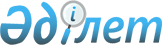 Жуалы ауданы Нұрлыкент ауылдық округі бойынша көшелеріне ат қою туралыЖамбыл облысы Жуалы ауданы Нұрлыкент ауылдық округі әкімінің 2011 жылғы 18 тамыздағы № 38 Шешімі. Жамбыл облысы Жуалы аудандық Әділет басқармасында 2011 жылғы 23 қыркүйекте № 6-4-109 тіркелді      РҚАО ескертпесі:

      Мәтінде авторлық орфография және пунктуация сақталған.

      Қазақстан Республикасындағы жергілікті мемлекеттік басқару және өзін-өзі басқару туралы» Қазақстан Республикасының 2001 жылғы 23 қаңтардағы Заңының 35 - бабының 2 тармағына, «Қазақстан Республикасының әкімшілік-аумақтық құрылысы туралы» Қазақстан Республикасының 1993 жылғы 8 желтоқсандағы Заңының 14 - бабының 4 тармағы негізінде және Нұрлыкент ауылдық округі тұрғындары жиналысының 2011 жылғы 12 тамыздағы № 16 хаттамасына сәйкес, ШЕШІМ ЕТТІМ:



      1.Нұрлыкент ауылдық округі бойынша төмендегі көшелеріне ат қойылсын:

      1) Нұрлыкент ауылында:

      Мир көшесі;

      8 март көшесі;

      Первомайская көшесі;

      Жамбыл көшесі;

      Абай көшесі;

      Северная көшесі;

      Школьный бұрылысы;

      Больничный тупик көшесі;

      Больничный переулок көшесі;

      Натальевка көшесі;

      Зеленая көшесі;

      Молодежная көшесі;

      Победа көшесі;

      Новая көшесі;

      Интернациональная көшесі;

      Молодежная көшесі;

      2) Түктібай ауылында:

      Еламан Әуелбеков көшесі;

      Рысбақ Бердімбетов көшесі;

      Қызыл – күншығыс көшесі;

      3) Қазбастау Разъезінде:

      Разъезд Қазбастау көшесі.



      2. Осы шешімнің орындалуын бақылау Нұрлыкент ауылдық округі әкімі аппаратының бас маманы Тулашева Нағима Әділбекқызына жүктелсін.



      3. Осы шешім әділет органдарында мемлекеттік тіркелген күннен бастап күшіне енеді және ол алғашқы ресми жарияланған күннен бастап он күнтізбелік қүн өткен соң қолданысқа енгізіледі.      Округ әкімі                                А.Қуаныш 
					© 2012. Қазақстан Республикасы Әділет министрлігінің «Қазақстан Республикасының Заңнама және құқықтық ақпарат институты» ШЖҚ РМК
				